DOUBLE DIPLÔMEentre l’Università degli Studi di Milanoetl’Université d’Avignon et des Pays de Vauclusemention Didactique du FLE/FLS et éducation interculturelle1e année (S1 - S2) - Milan48 crédits - Domaine “Lingue e letterature moderne” 4 cours de 9 crédits2 cours de 6 créditsles enseignements en gras sont obligatoires, les autres au choix : les étudiants devront cocher leur choix dans la colonne à gauche, puis préciser le nombre de crédits[6 crédits - Domaine “Metodologie linguistiche, filologiche, comparatistiche e della traduzione letteraria”] 6 crédits - Domaine “Lingua e letteratura italiana” 1 enseignement au choix (cocher le choix) :6 crédits - Domaine “Discipline linguistico-letterarie, artistiche, storiche, demoetnoantropologhiche e filosofiche” 1 enseignement au choix (cocher le choix):* * *Enseignements hors plan2e année (S3-S4) - Avignon6 crédits - Domaine “Metodologie linguistiche, filologiche, comparatistiche e della traduzione letteraria” 12 crédits - Domaine “Attività formative affini o integrative” 9 crédits libres 3 crédits - Domaine “Altre attività formative” 30 crédits : “Tesi di laurea”* * *Signature de l’étudiant 	____________________________  	Lieu et date :  _____________________Signatures des responsables académiques du programme :Mme Anika Falkert ____________________________ 		Lieu et date :  _____________________Mme M. Cristina Brancaglion ________________________  	Lieu et date :  _____________________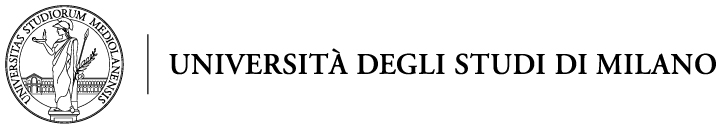 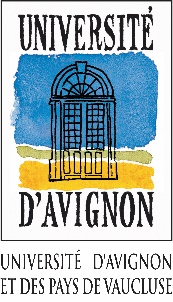 IDENTIFICATIFNOMPRENOMEnseignements ETCSSSDLingua francese LM 9L-LIN/04XLetteratura francese LML-LIN/03Letteratura francese contemporaneaL-LIN/03Letterature francofoneL-LIN/03Letteratura francese medievaleL-LIN/03Storia del teatro franceseL-LIN/03XLinguistica francese L-LIN/04Storia della lingua franceseL-LIN/04Teoria e tecnica della traduzione francese L-LIN/04Enseignements ETCSSSDCultura editoriale6L-FIL-LET/11Linguistica dei media6L-FIL-LET/12Linguistica italiana6L-FIL-LET/12Lingua italiana e comunicazione6L-FIL-LET/12Linguistica italiana storica e descrittiva6L-FIL-LET/12Storia della lingua italiana6L-FIL-LET/12Enseignements ETCSSSDAntropologia culturale6M-DEA/01Antropologia sociale6M-DEA/01Geografia culturale6M-GGR/01Storia della cultura contemporanea6M-STO/04DescriptionECTSSSDEnseignementETCSSSDUE 3.1 - Compétences linguistiques et évaluation6L-LIN/02Enseignements ETCSSSDUE 2.1 Didactique plurilingue et projets multimédia4L-LIN/02UE 2.2. Intégration, réseaux sociaux et contact des langues4L-LIN/04UE 2.3 Ouitls du formateur de FLE/FLS4L-LIN/02EnseignementsETCSSSDUE 1 - Pratiques didactiques en FLE/FLS9L-LIN/02UE 3.2 Corpus pour la recherche et pour l’enseignement du FLE/FLS3L-LIN/02DescriptionECTSMémoire et stage : domaine didactique du FLE30